Monopoly fitness
How to play:See directions in the middle of the boardChallenges:See how many points you can score by passing go? See who can get to 3 points first 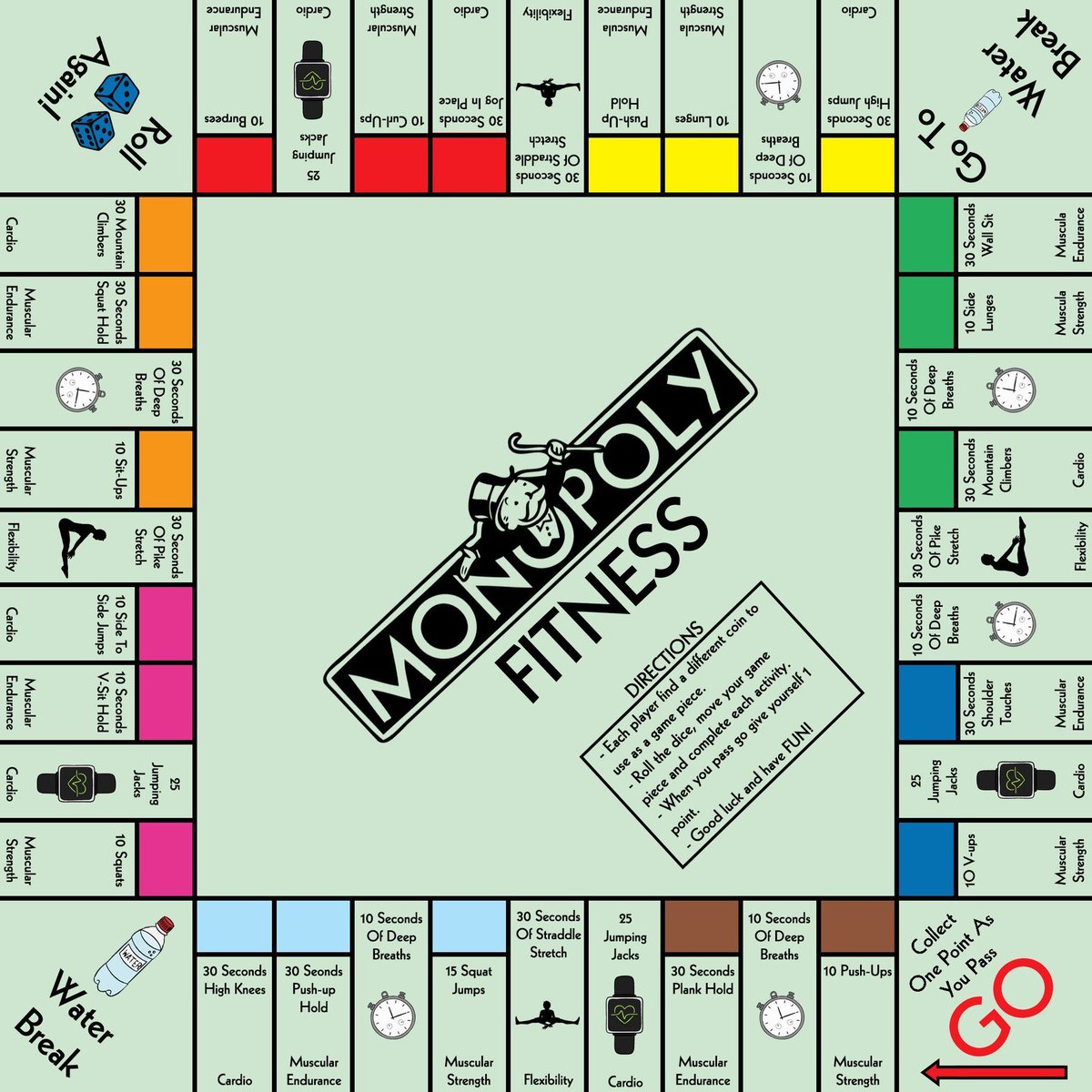 